Методическая тема ГБОУ РК «Карельский кадетский корпус имени Александра Невского»на 2021 — 2024 гг.«Введение обновлённого ФГОС ООО в учреждении»Обновлённый ФГОС ООО утверждён приказом Министерства просвещения Российской Федерации от 31.05.2021 г.  № 287.Цель — создание условий для введения и реализации обновлённого ФГОС ООО в учреждении с 2021 — 2022  учебного года и далее. Задачи:1. Обучение кадров. 2. Освоение теоретической базы по формированию функциональной грамотности и использование методических ресурсов по данном направлению в педагогической практике. 3. Формирование ООП ООО и рабочих программ учебных предметов, учебных курсов (в том числе курсов внеурочной дейтельности).Готовность педагогов к введению обновлённого ФГОС ООО, исходя из содержания ФГОС, определяется как: 1) формально-теоретическая готовность (обучение педагога на курсах ПК; знакомство педагога с положениями обновлённого ФГОС ООО; наличие представлений о теоретической сути системно-деятельностного и комплексного подходов); 2) содержательная готовность (владение материалом преподаваемого учебного предмета, учебного курса выше базового уровня; умение отбирать учебный материал с точки зрения наличия в нем ценностного смысла; умение отбирать материал с точки зрения наличия в нем проблемы; умение отбирать материал с точки зрения наличия в нем элементов развивающего характера, способствующих формированию функциональной грамотности у обучающихся); 3) процессуальная готовность (владение педагогом технологиями и методами деятельностного обучения и организации учебного проекта, исследования; использование  различных организационных форм обучения); 4) готовность к осуществлению контрольно-оценочной деятельности (умения по разработке разноуровневых заданий для обучающихся; владение методами оценивания метапредметных результатов обучения; владение методами оценивания предметных результатов обучения; умения по организации рефлексивной деятельности обучающихся).Результат — создание в учреждении условий, соответствующих требованиям обновлённого ФГОС ООО, осуществление образовательного процесса в соответствии с этими условиями.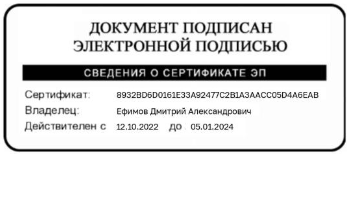 